令和２年１０月３０日各利用者、職員様特定非営利活動法人にじのかけ橋理事長　鈴木　俊昭　　　　　社会福祉施設新型コロナウイルス感染クラスター発生について　厚生労働省より最近の新型コロナウイルス感染流行の注意動向として福祉施設内においてクラス―発生の注意がありました。　利用者様、職員が事業所に持ち込みクラスターになり全利用者、スタッフ、家族がPCR検査を実施、休業など大変な状況が生じるようです。　各自ご注意いただいておりますが引き続き感染予防をお願いします。土日の外出等につきまして特段制限は設けませんが感染の多いい地域への外出は控えてくださるようお願いいたします。（アルシオンでの例）　　東京の友達に宿泊を伴い会ってしまったケース　　帰宅後１０日から１４日間自宅で待機、PCR検査の実施、毎日朝昼夕検温、記録、外出自粛、三島市等への報告などのケースがありました。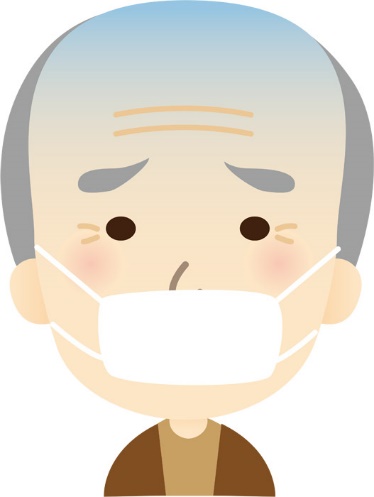 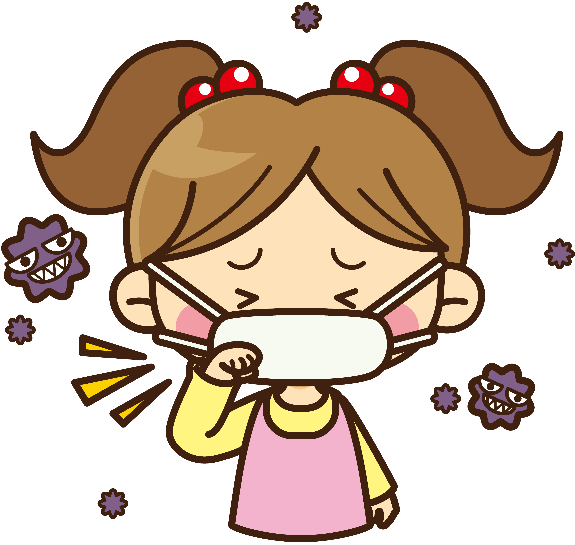 